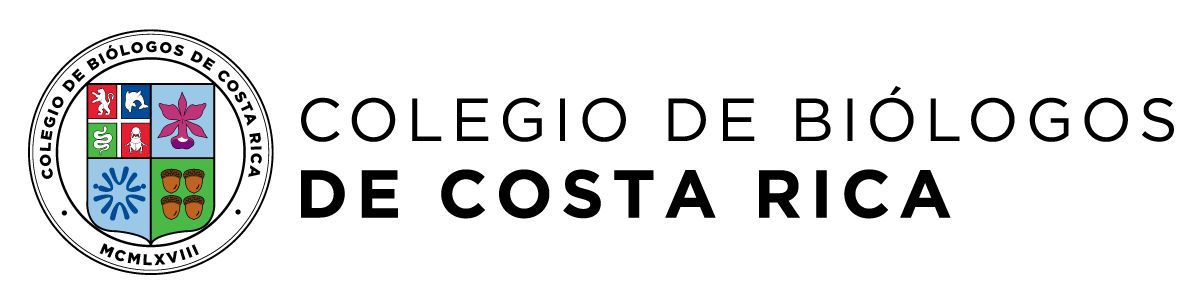 FOTOFOTODEPARTAMENTO DE ARCHIVO Y REGISTRODeclaración Jurada de Aceptación de ObligacionesDEPARTAMENTO DE ARCHIVO Y REGISTRODeclaración Jurada de Aceptación de ObligacionesDEPARTAMENTO DE ARCHIVO Y REGISTRODeclaración Jurada de Aceptación de ObligacionesDEPARTAMENTO DE ARCHIVO Y REGISTRODeclaración Jurada de Aceptación de ObligacionesDEPARTAMENTO DE ARCHIVO Y REGISTRODeclaración Jurada de Aceptación de ObligacionesDEPARTAMENTO DE ARCHIVO Y REGISTRODeclaración Jurada de Aceptación de ObligacionesDEPARTAMENTO DE ARCHIVO Y REGISTRODeclaración Jurada de Aceptación de ObligacionesDEPARTAMENTO DE ARCHIVO Y REGISTRODeclaración Jurada de Aceptación de ObligacionesDEPARTAMENTO DE ARCHIVO Y REGISTRODeclaración Jurada de Aceptación de ObligacionesDEPARTAMENTO DE ARCHIVO Y REGISTRODeclaración Jurada de Aceptación de ObligacionesDEPARTAMENTO DE ARCHIVO Y REGISTRODeclaración Jurada de Aceptación de ObligacionesDEPARTAMENTO DE ARCHIVO Y REGISTRODeclaración Jurada de Aceptación de ObligacionesDEPARTAMENTO DE ARCHIVO Y REGISTRODeclaración Jurada de Aceptación de ObligacionesDEPARTAMENTO DE ARCHIVO Y REGISTRODeclaración Jurada de Aceptación de ObligacionesDEPARTAMENTO DE ARCHIVO Y REGISTRODeclaración Jurada de Aceptación de ObligacionesDEPARTAMENTO DE ARCHIVO Y REGISTRODeclaración Jurada de Aceptación de ObligacionesDEPARTAMENTO DE ARCHIVO Y REGISTRODeclaración Jurada de Aceptación de ObligacionesDEPARTAMENTO DE ARCHIVO Y REGISTRODeclaración Jurada de Aceptación de Obligaciones1. DATOS PERSONALES1. DATOS PERSONALES1. DATOS PERSONALES1. DATOS PERSONALES1. DATOS PERSONALES1. DATOS PERSONALES1. DATOS PERSONALES1. DATOS PERSONALES1. DATOS PERSONALES1. DATOS PERSONALES1. DATOS PERSONALES1. DATOS PERSONALES1. DATOS PERSONALES1. DATOS PERSONALES1. DATOS PERSONALES1. DATOS PERSONALES1. DATOS PERSONALES1. DATOS PERSONALESPrimer Apellido	Segundo Apellido	NombreConocido como:Primer Apellido	Segundo Apellido	NombreConocido como:Primer Apellido	Segundo Apellido	NombreConocido como:Primer Apellido	Segundo Apellido	NombreConocido como:Primer Apellido	Segundo Apellido	NombreConocido como:Primer Apellido	Segundo Apellido	NombreConocido como:Primer Apellido	Segundo Apellido	NombreConocido como:Primer Apellido	Segundo Apellido	NombreConocido como:Primer Apellido	Segundo Apellido	NombreConocido como:Primer Apellido	Segundo Apellido	NombreConocido como:Primer Apellido	Segundo Apellido	NombreConocido como:Primer Apellido	Segundo Apellido	NombreConocido como:Cédula IdentidadCédula IdentidadCédula IdentidadCédula IdentidadCarnéCarnéGénero(	)    Femenino	(	) MasculinoGénero(	)    Femenino	(	) MasculinoFecha de NacimientoFecha de NacimientoFecha de NacimientoFecha de NacimientoFecha de NacimientoFecha de NacimientoFecha de NacimientoFecha de NacimientoFecha de NacimientoFecha de NacimientoNacionalidadNacionalidadNacionalidadNacionalidadNacionalidadNacionalidadGénero(	)    Femenino	(	) MasculinoGénero(	)    Femenino	(	) MasculinoDíaDíaDíaMesMesMesMesMesAñoAñoNacionalidadNacionalidadNacionalidadNacionalidadNacionalidadNacionalidadTeléfono Hab:Celular:Celular:Celular:Correo electrónico:Correo electrónico:Correo electrónico:Correo electrónico:Correo electrónico:Correo electrónico:Correo electrónico:Teléfono familiar cercano:Teléfono familiar cercano:Teléfono familiar cercano:Nombre de Familiar:Nombre de Familiar:Nombre de Familiar:Nombre de Familiar:Dirección de la habitación:ProvinciaProvinciaProvinciaProvinciaProvinciaProvinciaCantónCantónCantónCantónCantónCantónDistritoDistritoDistritoDistritoDistritoBarrio o Urbanización (Dirección Exacta):Barrio o Urbanización (Dirección Exacta):Barrio o Urbanización (Dirección Exacta):Barrio o Urbanización (Dirección Exacta):Barrio o Urbanización (Dirección Exacta):Barrio o Urbanización (Dirección Exacta):Barrio o Urbanización (Dirección Exacta):Barrio o Urbanización (Dirección Exacta):Barrio o Urbanización (Dirección Exacta):Barrio o Urbanización (Dirección Exacta):Barrio o Urbanización (Dirección Exacta):Barrio o Urbanización (Dirección Exacta):Barrio o Urbanización (Dirección Exacta):Barrio o Urbanización (Dirección Exacta):Barrio o Urbanización (Dirección Exacta):Barrio o Urbanización (Dirección Exacta):Barrio o Urbanización (Dirección Exacta):Barrio o Urbanización (Dirección Exacta):Universidad de Procedencia:Universidad de Procedencia:Universidad de Procedencia:Universidad de Procedencia:Universidad de Procedencia:Universidad de Procedencia:Universidad de Procedencia:Sede:Sede:Sede:Sede:Sede:Sede:Año de Graduación:Año de Graduación:Año de Graduación:Año de Graduación:Año de Graduación:Fecha de Incorporación:Fecha de Incorporación:Fecha de Incorporación:Fecha de Incorporación:Fecha de Incorporación:Fecha de Incorporación:Fecha de Incorporación:Fecha de Incorporación:Fecha de Incorporación:Fecha de Incorporación:Fecha de Incorporación:Fecha de Incorporación:Fecha de Incorporación:Fecha de Incorporación:Fecha de Incorporación:Fecha de Incorporación:Fecha de Incorporación:Fecha de Incorporación:2. DATOS LABORALES2. DATOS LABORALES2. DATOS LABORALES2. DATOS LABORALES2. DATOS LABORALES2. DATOS LABORALES2. DATOS LABORALES2. DATOS LABORALES2. DATOS LABORALES2. DATOS LABORALES2. DATOS LABORALES2. DATOS LABORALES2. DATOS LABORALES2. DATOS LABORALES2. DATOS LABORALES2. DATOS LABORALES2. DATOS LABORALES2. DATOS LABORALESNombre del lugar de trabajo:Nombre del lugar de trabajo:Nombre del lugar de trabajo:Nombre del lugar de trabajo:Nombre del lugar de trabajo:Nombre del lugar de trabajo:Nombre del lugar de trabajo:Nombre del lugar de trabajo:Nombre del lugar de trabajo:Nombre del lugar de trabajo:Nombre del lugar de trabajo:Nombre del lugar de trabajo:Nombre del lugar de trabajo:Nombre del lugar de trabajo:Nombre del lugar de trabajo:Nombre del lugar de trabajo:Nombre del lugar de trabajo:Nombre del lugar de trabajo:Teléfono Trab:Fax Trab:Fax Trab:Fax Trab:Fax Trab:Fax Trab:Fax Trab:Fax Trab:Fax Trab:Correo electrónico:Correo electrónico:Correo electrónico:Correo electrónico:Correo electrónico:Correo electrónico:Correo electrónico:Correo electrónico:Correo electrónico:Dirección lugar de trabajo:ProvinciaProvinciaProvinciaProvinciaProvinciaCantónCantónCantónCantónCantónCantónCantónDistritoDistritoDistritoDistritoDistritoBarrio o Urbanización (Dirección Exacta):Barrio o Urbanización (Dirección Exacta):Barrio o Urbanización (Dirección Exacta):Barrio o Urbanización (Dirección Exacta):Barrio o Urbanización (Dirección Exacta):Barrio o Urbanización (Dirección Exacta):Barrio o Urbanización (Dirección Exacta):Barrio o Urbanización (Dirección Exacta):Barrio o Urbanización (Dirección Exacta):Barrio o Urbanización (Dirección Exacta):Barrio o Urbanización (Dirección Exacta):Barrio o Urbanización (Dirección Exacta):Barrio o Urbanización (Dirección Exacta):Barrio o Urbanización (Dirección Exacta):Barrio o Urbanización (Dirección Exacta):Barrio o Urbanización (Dirección Exacta):Barrio o Urbanización (Dirección Exacta):Barrio o Urbanización (Dirección Exacta):Puesto que desempeña:Puesto que desempeña:Puesto que desempeña:Fecha de Inicio:Fecha de Inicio:Fecha de Inicio:Fecha de Inicio:Fecha de Inicio:Nombre completo de Jefe Directo:Nombre completo de Jefe Directo:Nombre completo de Jefe Directo:Nombre completo de Jefe Directo:Nombre completo de Jefe Directo:Nombre completo de Jefe Directo:Nombre completo de Jefe Directo:Nombre completo de Jefe Directo:Nombre completo de Jefe Directo:Nombre completo de Jefe Directo:No laboro para ninguna institución o patrono (   )   Motivo:No laboro para ninguna institución o patrono (   )   Motivo:No laboro para ninguna institución o patrono (   )   Motivo:No laboro para ninguna institución o patrono (   )   Motivo:No laboro para ninguna institución o patrono (   )   Motivo:No laboro para ninguna institución o patrono (   )   Motivo:No laboro para ninguna institución o patrono (   )   Motivo:No laboro para ninguna institución o patrono (   )   Motivo:No laboro para ninguna institución o patrono (   )   Motivo:No laboro para ninguna institución o patrono (   )   Motivo:No laboro para ninguna institución o patrono (   )   Motivo:No laboro para ninguna institución o patrono (   )   Motivo:No laboro para ninguna institución o patrono (   )   Motivo:No laboro para ninguna institución o patrono (   )   Motivo:No laboro para ninguna institución o patrono (   )   Motivo:No laboro para ninguna institución o patrono (   )   Motivo:No laboro para ninguna institución o patrono (   )   Motivo:No laboro para ninguna institución o patrono (   )   Motivo:Domicilio legal vigente:Marque con (X)	(  ) mismo de la habitación	( ) mismo del lugar de trabajo	(   )     Otro (indique dirección exacta)Dirección exacta: (solo si marcó otro)Domicilio legal vigente:Marque con (X)	(  ) mismo de la habitación	( ) mismo del lugar de trabajo	(   )     Otro (indique dirección exacta)Dirección exacta: (solo si marcó otro)Domicilio legal vigente:Marque con (X)	(  ) mismo de la habitación	( ) mismo del lugar de trabajo	(   )     Otro (indique dirección exacta)Dirección exacta: (solo si marcó otro)Domicilio legal vigente:Marque con (X)	(  ) mismo de la habitación	( ) mismo del lugar de trabajo	(   )     Otro (indique dirección exacta)Dirección exacta: (solo si marcó otro)Domicilio legal vigente:Marque con (X)	(  ) mismo de la habitación	( ) mismo del lugar de trabajo	(   )     Otro (indique dirección exacta)Dirección exacta: (solo si marcó otro)Domicilio legal vigente:Marque con (X)	(  ) mismo de la habitación	( ) mismo del lugar de trabajo	(   )     Otro (indique dirección exacta)Dirección exacta: (solo si marcó otro)Domicilio legal vigente:Marque con (X)	(  ) mismo de la habitación	( ) mismo del lugar de trabajo	(   )     Otro (indique dirección exacta)Dirección exacta: (solo si marcó otro)Domicilio legal vigente:Marque con (X)	(  ) mismo de la habitación	( ) mismo del lugar de trabajo	(   )     Otro (indique dirección exacta)Dirección exacta: (solo si marcó otro)Domicilio legal vigente:Marque con (X)	(  ) mismo de la habitación	( ) mismo del lugar de trabajo	(   )     Otro (indique dirección exacta)Dirección exacta: (solo si marcó otro)Domicilio legal vigente:Marque con (X)	(  ) mismo de la habitación	( ) mismo del lugar de trabajo	(   )     Otro (indique dirección exacta)Dirección exacta: (solo si marcó otro)Domicilio legal vigente:Marque con (X)	(  ) mismo de la habitación	( ) mismo del lugar de trabajo	(   )     Otro (indique dirección exacta)Dirección exacta: (solo si marcó otro)Domicilio legal vigente:Marque con (X)	(  ) mismo de la habitación	( ) mismo del lugar de trabajo	(   )     Otro (indique dirección exacta)Dirección exacta: (solo si marcó otro)Domicilio legal vigente:Marque con (X)	(  ) mismo de la habitación	( ) mismo del lugar de trabajo	(   )     Otro (indique dirección exacta)Dirección exacta: (solo si marcó otro)Domicilio legal vigente:Marque con (X)	(  ) mismo de la habitación	( ) mismo del lugar de trabajo	(   )     Otro (indique dirección exacta)Dirección exacta: (solo si marcó otro)Domicilio legal vigente:Marque con (X)	(  ) mismo de la habitación	( ) mismo del lugar de trabajo	(   )     Otro (indique dirección exacta)Dirección exacta: (solo si marcó otro)Domicilio legal vigente:Marque con (X)	(  ) mismo de la habitación	( ) mismo del lugar de trabajo	(   )     Otro (indique dirección exacta)Dirección exacta: (solo si marcó otro)Domicilio legal vigente:Marque con (X)	(  ) mismo de la habitación	( ) mismo del lugar de trabajo	(   )     Otro (indique dirección exacta)Dirección exacta: (solo si marcó otro)Domicilio legal vigente:Marque con (X)	(  ) mismo de la habitación	( ) mismo del lugar de trabajo	(   )     Otro (indique dirección exacta)Dirección exacta: (solo si marcó otro)Solo si marcó otro, Indique:	Provincia:	Cantón:	Distrito:Barrio o Urbanización (Dirección Exacta):Solo si marcó otro, Indique:	Provincia:	Cantón:	Distrito:Barrio o Urbanización (Dirección Exacta):Solo si marcó otro, Indique:	Provincia:	Cantón:	Distrito:Barrio o Urbanización (Dirección Exacta):Solo si marcó otro, Indique:	Provincia:	Cantón:	Distrito:Barrio o Urbanización (Dirección Exacta):Solo si marcó otro, Indique:	Provincia:	Cantón:	Distrito:Barrio o Urbanización (Dirección Exacta):Solo si marcó otro, Indique:	Provincia:	Cantón:	Distrito:Barrio o Urbanización (Dirección Exacta):Solo si marcó otro, Indique:	Provincia:	Cantón:	Distrito:Barrio o Urbanización (Dirección Exacta):Solo si marcó otro, Indique:	Provincia:	Cantón:	Distrito:Barrio o Urbanización (Dirección Exacta):Solo si marcó otro, Indique:	Provincia:	Cantón:	Distrito:Barrio o Urbanización (Dirección Exacta):Solo si marcó otro, Indique:	Provincia:	Cantón:	Distrito:Barrio o Urbanización (Dirección Exacta):Solo si marcó otro, Indique:	Provincia:	Cantón:	Distrito:Barrio o Urbanización (Dirección Exacta):Solo si marcó otro, Indique:	Provincia:	Cantón:	Distrito:Barrio o Urbanización (Dirección Exacta):Solo si marcó otro, Indique:	Provincia:	Cantón:	Distrito:Barrio o Urbanización (Dirección Exacta):Solo si marcó otro, Indique:	Provincia:	Cantón:	Distrito:Barrio o Urbanización (Dirección Exacta):Solo si marcó otro, Indique:	Provincia:	Cantón:	Distrito:Barrio o Urbanización (Dirección Exacta):Solo si marcó otro, Indique:	Provincia:	Cantón:	Distrito:Barrio o Urbanización (Dirección Exacta):Solo si marcó otro, Indique:	Provincia:	Cantón:	Distrito:Barrio o Urbanización (Dirección Exacta):Solo si marcó otro, Indique:	Provincia:	Cantón:	Distrito:Barrio o Urbanización (Dirección Exacta):MEDIO PARA ATENDER NOTIFICACIONES correo electrónico:  	De no aportar un medio para notificar, en el momento de presentar los documentos, se le otorga el plazo de diez días hábiles para que aporte un medio de notificación, bajo el apercibimiento de que, en caso contrario, se aplicará la notificación automática bajo responsabilidad expresa del colegiado.FIRMA:		CÉDULA:  	MEDIO PARA ATENDER NOTIFICACIONES correo electrónico:  	De no aportar un medio para notificar, en el momento de presentar los documentos, se le otorga el plazo de diez días hábiles para que aporte un medio de notificación, bajo el apercibimiento de que, en caso contrario, se aplicará la notificación automática bajo responsabilidad expresa del colegiado.FIRMA:		CÉDULA:  	MEDIO PARA ATENDER NOTIFICACIONES correo electrónico:  	De no aportar un medio para notificar, en el momento de presentar los documentos, se le otorga el plazo de diez días hábiles para que aporte un medio de notificación, bajo el apercibimiento de que, en caso contrario, se aplicará la notificación automática bajo responsabilidad expresa del colegiado.FIRMA:		CÉDULA:  	MEDIO PARA ATENDER NOTIFICACIONES correo electrónico:  	De no aportar un medio para notificar, en el momento de presentar los documentos, se le otorga el plazo de diez días hábiles para que aporte un medio de notificación, bajo el apercibimiento de que, en caso contrario, se aplicará la notificación automática bajo responsabilidad expresa del colegiado.FIRMA:		CÉDULA:  	MEDIO PARA ATENDER NOTIFICACIONES correo electrónico:  	De no aportar un medio para notificar, en el momento de presentar los documentos, se le otorga el plazo de diez días hábiles para que aporte un medio de notificación, bajo el apercibimiento de que, en caso contrario, se aplicará la notificación automática bajo responsabilidad expresa del colegiado.FIRMA:		CÉDULA:  	MEDIO PARA ATENDER NOTIFICACIONES correo electrónico:  	De no aportar un medio para notificar, en el momento de presentar los documentos, se le otorga el plazo de diez días hábiles para que aporte un medio de notificación, bajo el apercibimiento de que, en caso contrario, se aplicará la notificación automática bajo responsabilidad expresa del colegiado.FIRMA:		CÉDULA:  	MEDIO PARA ATENDER NOTIFICACIONES correo electrónico:  	De no aportar un medio para notificar, en el momento de presentar los documentos, se le otorga el plazo de diez días hábiles para que aporte un medio de notificación, bajo el apercibimiento de que, en caso contrario, se aplicará la notificación automática bajo responsabilidad expresa del colegiado.FIRMA:		CÉDULA:  	MEDIO PARA ATENDER NOTIFICACIONES correo electrónico:  	De no aportar un medio para notificar, en el momento de presentar los documentos, se le otorga el plazo de diez días hábiles para que aporte un medio de notificación, bajo el apercibimiento de que, en caso contrario, se aplicará la notificación automática bajo responsabilidad expresa del colegiado.FIRMA:		CÉDULA:  	MEDIO PARA ATENDER NOTIFICACIONES correo electrónico:  	De no aportar un medio para notificar, en el momento de presentar los documentos, se le otorga el plazo de diez días hábiles para que aporte un medio de notificación, bajo el apercibimiento de que, en caso contrario, se aplicará la notificación automática bajo responsabilidad expresa del colegiado.FIRMA:		CÉDULA:  	MEDIO PARA ATENDER NOTIFICACIONES correo electrónico:  	De no aportar un medio para notificar, en el momento de presentar los documentos, se le otorga el plazo de diez días hábiles para que aporte un medio de notificación, bajo el apercibimiento de que, en caso contrario, se aplicará la notificación automática bajo responsabilidad expresa del colegiado.FIRMA:		CÉDULA:  	MEDIO PARA ATENDER NOTIFICACIONES correo electrónico:  	De no aportar un medio para notificar, en el momento de presentar los documentos, se le otorga el plazo de diez días hábiles para que aporte un medio de notificación, bajo el apercibimiento de que, en caso contrario, se aplicará la notificación automática bajo responsabilidad expresa del colegiado.FIRMA:		CÉDULA:  	MEDIO PARA ATENDER NOTIFICACIONES correo electrónico:  	De no aportar un medio para notificar, en el momento de presentar los documentos, se le otorga el plazo de diez días hábiles para que aporte un medio de notificación, bajo el apercibimiento de que, en caso contrario, se aplicará la notificación automática bajo responsabilidad expresa del colegiado.FIRMA:		CÉDULA:  	MEDIO PARA ATENDER NOTIFICACIONES correo electrónico:  	De no aportar un medio para notificar, en el momento de presentar los documentos, se le otorga el plazo de diez días hábiles para que aporte un medio de notificación, bajo el apercibimiento de que, en caso contrario, se aplicará la notificación automática bajo responsabilidad expresa del colegiado.FIRMA:		CÉDULA:  	MEDIO PARA ATENDER NOTIFICACIONES correo electrónico:  	De no aportar un medio para notificar, en el momento de presentar los documentos, se le otorga el plazo de diez días hábiles para que aporte un medio de notificación, bajo el apercibimiento de que, en caso contrario, se aplicará la notificación automática bajo responsabilidad expresa del colegiado.FIRMA:		CÉDULA:  	MEDIO PARA ATENDER NOTIFICACIONES correo electrónico:  	De no aportar un medio para notificar, en el momento de presentar los documentos, se le otorga el plazo de diez días hábiles para que aporte un medio de notificación, bajo el apercibimiento de que, en caso contrario, se aplicará la notificación automática bajo responsabilidad expresa del colegiado.FIRMA:		CÉDULA:  	MEDIO PARA ATENDER NOTIFICACIONES correo electrónico:  	De no aportar un medio para notificar, en el momento de presentar los documentos, se le otorga el plazo de diez días hábiles para que aporte un medio de notificación, bajo el apercibimiento de que, en caso contrario, se aplicará la notificación automática bajo responsabilidad expresa del colegiado.FIRMA:		CÉDULA:  	MEDIO PARA ATENDER NOTIFICACIONES correo electrónico:  	De no aportar un medio para notificar, en el momento de presentar los documentos, se le otorga el plazo de diez días hábiles para que aporte un medio de notificación, bajo el apercibimiento de que, en caso contrario, se aplicará la notificación automática bajo responsabilidad expresa del colegiado.FIRMA:		CÉDULA:  	MEDIO PARA ATENDER NOTIFICACIONES correo electrónico:  	De no aportar un medio para notificar, en el momento de presentar los documentos, se le otorga el plazo de diez días hábiles para que aporte un medio de notificación, bajo el apercibimiento de que, en caso contrario, se aplicará la notificación automática bajo responsabilidad expresa del colegiado.FIRMA:		CÉDULA:  	Declaro bajo fe de juramento que toda la información suministrada para la presente colegiatura es auténtica. Asimismo, juro cumplir fielmente y bajo los más altos parámetros de la ética profesional los deberes y limitaciones que me imponen toda la normativa vigente, sea Leyes y Reglamentos que giran en torno a mi profesión; de igual forma las atribuciones, y facultades, serán ejercidas con los mismos parámetros éticos que exige mi profesión______________________________FIRMA OFICIALMENTEREGISTRADADeclaro bajo fe de juramento que toda la información suministrada para la presente colegiatura es auténtica. Asimismo, juro cumplir fielmente y bajo los más altos parámetros de la ética profesional los deberes y limitaciones que me imponen toda la normativa vigente, sea Leyes y Reglamentos que giran en torno a mi profesión; de igual forma las atribuciones, y facultades, serán ejercidas con los mismos parámetros éticos que exige mi profesión______________________________FIRMA OFICIALMENTEREGISTRADADeclaro bajo fe de juramento que toda la información suministrada para la presente colegiatura es auténtica. Asimismo, juro cumplir fielmente y bajo los más altos parámetros de la ética profesional los deberes y limitaciones que me imponen toda la normativa vigente, sea Leyes y Reglamentos que giran en torno a mi profesión; de igual forma las atribuciones, y facultades, serán ejercidas con los mismos parámetros éticos que exige mi profesión______________________________FIRMA OFICIALMENTEREGISTRADADeclaro bajo fe de juramento que toda la información suministrada para la presente colegiatura es auténtica. Asimismo, juro cumplir fielmente y bajo los más altos parámetros de la ética profesional los deberes y limitaciones que me imponen toda la normativa vigente, sea Leyes y Reglamentos que giran en torno a mi profesión; de igual forma las atribuciones, y facultades, serán ejercidas con los mismos parámetros éticos que exige mi profesión______________________________FIRMA OFICIALMENTEREGISTRADADeclaro bajo fe de juramento que toda la información suministrada para la presente colegiatura es auténtica. Asimismo, juro cumplir fielmente y bajo los más altos parámetros de la ética profesional los deberes y limitaciones que me imponen toda la normativa vigente, sea Leyes y Reglamentos que giran en torno a mi profesión; de igual forma las atribuciones, y facultades, serán ejercidas con los mismos parámetros éticos que exige mi profesión______________________________FIRMA OFICIALMENTEREGISTRADADeclaro bajo fe de juramento que toda la información suministrada para la presente colegiatura es auténtica. Asimismo, juro cumplir fielmente y bajo los más altos parámetros de la ética profesional los deberes y limitaciones que me imponen toda la normativa vigente, sea Leyes y Reglamentos que giran en torno a mi profesión; de igual forma las atribuciones, y facultades, serán ejercidas con los mismos parámetros éticos que exige mi profesión______________________________FIRMA OFICIALMENTEREGISTRADADeclaro bajo fe de juramento que toda la información suministrada para la presente colegiatura es auténtica. Asimismo, juro cumplir fielmente y bajo los más altos parámetros de la ética profesional los deberes y limitaciones que me imponen toda la normativa vigente, sea Leyes y Reglamentos que giran en torno a mi profesión; de igual forma las atribuciones, y facultades, serán ejercidas con los mismos parámetros éticos que exige mi profesión______________________________FIRMA OFICIALMENTEREGISTRADADeclaro bajo fe de juramento que toda la información suministrada para la presente colegiatura es auténtica. Asimismo, juro cumplir fielmente y bajo los más altos parámetros de la ética profesional los deberes y limitaciones que me imponen toda la normativa vigente, sea Leyes y Reglamentos que giran en torno a mi profesión; de igual forma las atribuciones, y facultades, serán ejercidas con los mismos parámetros éticos que exige mi profesión______________________________FIRMA OFICIALMENTEREGISTRADADeclaro bajo fe de juramento que toda la información suministrada para la presente colegiatura es auténtica. Asimismo, juro cumplir fielmente y bajo los más altos parámetros de la ética profesional los deberes y limitaciones que me imponen toda la normativa vigente, sea Leyes y Reglamentos que giran en torno a mi profesión; de igual forma las atribuciones, y facultades, serán ejercidas con los mismos parámetros éticos que exige mi profesión______________________________FIRMA OFICIALMENTEREGISTRADADeclaro bajo fe de juramento que toda la información suministrada para la presente colegiatura es auténtica. Asimismo, juro cumplir fielmente y bajo los más altos parámetros de la ética profesional los deberes y limitaciones que me imponen toda la normativa vigente, sea Leyes y Reglamentos que giran en torno a mi profesión; de igual forma las atribuciones, y facultades, serán ejercidas con los mismos parámetros éticos que exige mi profesión______________________________FIRMA OFICIALMENTEREGISTRADADeclaro bajo fe de juramento que toda la información suministrada para la presente colegiatura es auténtica. Asimismo, juro cumplir fielmente y bajo los más altos parámetros de la ética profesional los deberes y limitaciones que me imponen toda la normativa vigente, sea Leyes y Reglamentos que giran en torno a mi profesión; de igual forma las atribuciones, y facultades, serán ejercidas con los mismos parámetros éticos que exige mi profesión______________________________FIRMA OFICIALMENTEREGISTRADADeclaro bajo fe de juramento que toda la información suministrada para la presente colegiatura es auténtica. Asimismo, juro cumplir fielmente y bajo los más altos parámetros de la ética profesional los deberes y limitaciones que me imponen toda la normativa vigente, sea Leyes y Reglamentos que giran en torno a mi profesión; de igual forma las atribuciones, y facultades, serán ejercidas con los mismos parámetros éticos que exige mi profesión______________________________FIRMA OFICIALMENTEREGISTRADADeclaro bajo fe de juramento que toda la información suministrada para la presente colegiatura es auténtica. Asimismo, juro cumplir fielmente y bajo los más altos parámetros de la ética profesional los deberes y limitaciones que me imponen toda la normativa vigente, sea Leyes y Reglamentos que giran en torno a mi profesión; de igual forma las atribuciones, y facultades, serán ejercidas con los mismos parámetros éticos que exige mi profesión______________________________FIRMA OFICIALMENTEREGISTRADADeclaro bajo fe de juramento que toda la información suministrada para la presente colegiatura es auténtica. Asimismo, juro cumplir fielmente y bajo los más altos parámetros de la ética profesional los deberes y limitaciones que me imponen toda la normativa vigente, sea Leyes y Reglamentos que giran en torno a mi profesión; de igual forma las atribuciones, y facultades, serán ejercidas con los mismos parámetros éticos que exige mi profesión______________________________FIRMA OFICIALMENTEREGISTRADADeclaro bajo fe de juramento que toda la información suministrada para la presente colegiatura es auténtica. Asimismo, juro cumplir fielmente y bajo los más altos parámetros de la ética profesional los deberes y limitaciones que me imponen toda la normativa vigente, sea Leyes y Reglamentos que giran en torno a mi profesión; de igual forma las atribuciones, y facultades, serán ejercidas con los mismos parámetros éticos que exige mi profesión______________________________FIRMA OFICIALMENTEREGISTRADADeclaro bajo fe de juramento que toda la información suministrada para la presente colegiatura es auténtica. Asimismo, juro cumplir fielmente y bajo los más altos parámetros de la ética profesional los deberes y limitaciones que me imponen toda la normativa vigente, sea Leyes y Reglamentos que giran en torno a mi profesión; de igual forma las atribuciones, y facultades, serán ejercidas con los mismos parámetros éticos que exige mi profesión______________________________FIRMA OFICIALMENTEREGISTRADADeclaro bajo fe de juramento que toda la información suministrada para la presente colegiatura es auténtica. Asimismo, juro cumplir fielmente y bajo los más altos parámetros de la ética profesional los deberes y limitaciones que me imponen toda la normativa vigente, sea Leyes y Reglamentos que giran en torno a mi profesión; de igual forma las atribuciones, y facultades, serán ejercidas con los mismos parámetros éticos que exige mi profesión______________________________FIRMA OFICIALMENTEREGISTRADADeclaro bajo fe de juramento que toda la información suministrada para la presente colegiatura es auténtica. Asimismo, juro cumplir fielmente y bajo los más altos parámetros de la ética profesional los deberes y limitaciones que me imponen toda la normativa vigente, sea Leyes y Reglamentos que giran en torno a mi profesión; de igual forma las atribuciones, y facultades, serán ejercidas con los mismos parámetros éticos que exige mi profesión______________________________FIRMA OFICIALMENTEREGISTRADAOBSERVACIONESOBSERVACIONESOBSERVACIONESOBSERVACIONESOBSERVACIONESOBSERVACIONESOBSERVACIONESOBSERVACIONESOBSERVACIONESOBSERVACIONESOBSERVACIONESOBSERVACIONESOBSERVACIONESOBSERVACIONESOBSERVACIONESOBSERVACIONESOBSERVACIONESOBSERVACIONES